令和5年10月6日奈良県かるた協会会長　辻村泰聡第３２回全国競技かるた奈良大会(A級の部・B級の部)のご案内標記の大会に関し、下記の通りご案内致します。今回はA級の部及びB級の部の案内となります。奮ってご参加くださるようよろしくお願い申し上げます。記１、 日　時令和５年１１月２３日（祝木）　A級令和５年１１月２５日（土）　　B級午前９時受付開始　午前９時３０分受付締切２、 会　場１１月２３日（祝木）開催東大寺本坊　奈良市雑司町４０６ー１１１月２５日（土）開催　　　ロート奈良第二武道場（中央第二武道場）　奈良市法蓮佐保山四丁目６－３３、 参加資格　　２０２３年度一般社団法人全日本かるた協会のA級・B級登録者４、 参加定員（予定）１１月２３日（祝木）A級　９６名　（※和装限定）１１月２５日（土）　B級　１９２名※申込人数によって複数の組に分割します。※申込人数によっては参加定員が変更になる場合があります。※申込状況により参加人数の制限を行う場合は、公開抽選を下記の日程で行います。・公開抽選予定日時日時：１０月２９日（日）１２：００場所：奈良市立飛鳥公民館白毫寺分館（奈良市白毫寺町５８－２）５、 参加費　　　A級２,５００円、B級２,５００円注）参加費は前納とします。出場が確定しましたら、１１月１５日（水）までにチケットの購入（参加費の支払い）を行い、参加申し込みを確定させてください。申込をキャンセルする場合、前日までにご連絡いただいた方については返金します。当日のキャンセルについては返金いたしませんので予めご了承ください。６、 表　彰A級　ベスト８入賞、B級　ベスト４入賞７、 審判長　　　北野嘉文　公認審判員８、 読　手　　　横谷裕三子　専任読手　　　　　　　　　 小西淑子　　A級公認読手　他９、 その他・新型コロナウイルス感染症対策について本大会は一般社団法人全日本かるた協会「練習会・大会開催ガイドライン（以下、「大会ガイドライン」という。）」（２０２３年５月１８日）に基づき実施いたします。大会参加に当たっては、大会ガイドラインを熟読の上、これに従っていただくようお願いします。・個人情報の取り扱いについて本大会への参加申し込みをもって、個人情報等について以下の通り取り扱うことに同意したものとします。一般社団法人全日本かるた協会のホームページ、広報誌への入賞者の氏名、所属会、学校名の掲載報道機関への氏名、所属会、学校名、年齢、在住市町村の提供、報道機関による撮影後援団体への氏名・所属会・学校名の報告・貴重品の管理等について貴重品等の持ち物については必ず各自の責任で管理して下さい。また、ゴミは必ずお持ち帰り下さい。・ご祝儀等については、辞退させて頂きます。10、 申込方法本大会はメールでの申し込みではなく、個別のWEBページからの申し込みとなります（所属会で取りまとめていただく必要はありません）。参加予定の選手本人が下記URLへアクセスし、必要事項をご入力のうえ、抽選への申し込みを行ってください。※申し込みにあたり、Yahoo!Japan IDの取得(無料)が必要となります。※1つのYahoo!Japan IDで複数名の申し込みが可能です。お申込み時に申込人数分のチケット枚数をご選択のうえ、アンケートページ下部のアンケートフォームに申込選手全員分の情報をご入力ください。※抽選申し込み完了後、Passmarketより申し込み完了メールが送信されますので、必ずご確認ください。また、キャリアメール（au/docomo/softbank）をご利用の方は、大会受付窓口メール（narakaruta.i@gmail.com）、および、パスマーケットからのメール（passmarket-master@mail.yahoo.co.jp）を受信できるようご設定をお願いいたします。抽選申し込み締め切り後、10日～2週間程度で抽選結果をPassmarketからのメールにてお知らせします。当選された方はチケットの購入（参加費の支払い）を行い、参加申し込みを確定させてください。また、参加選手一覧は各会へも送付いたします。＜申込URL＞　【A級（１１月２３日（祝木））】https://passmarket.yahoo.co.jp/event/show/detail/02kkj1v168a31.html【B級（１１月２５日（土））】https://passmarket.yahoo.co.jp/event/show/detail/02fv24rmx4b31.html（下のQRコードからもアクセスいただけます）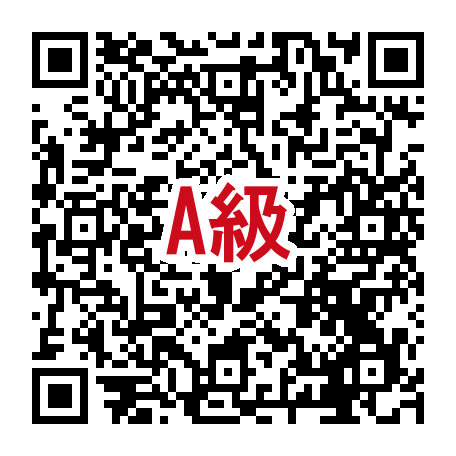 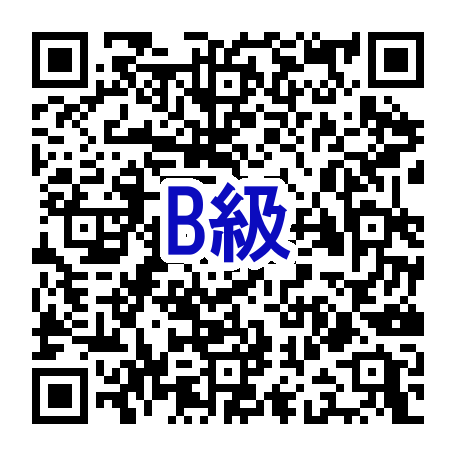 ＜閲覧パスワード（AB共通）＞narakaruta32ab＜申し込み締切＞１０月２５日（水）取得完了メールが届かない場合やその他ご不明な点がある場合も、下記までお問い合わせください。　窓口メールアドレス：narakaruta.i@gmail.com以 上